                    SRATE/ArATE 2017 Proposal Form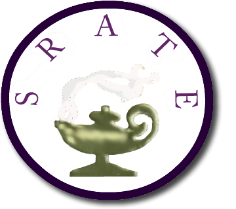 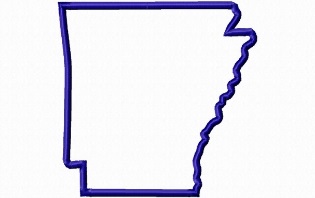 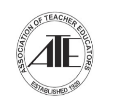 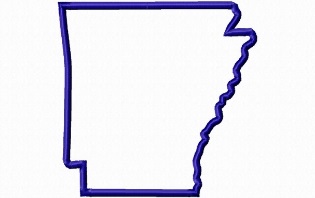 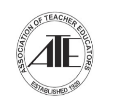          Southeastern Regional Association of Teacher Educators  Educators in a Democracy: Preparing the Next Generation*                  64th Annual Conference Registration FormHosted by Arkansas Association of Teacher Educators ArATEEmbassy Suites Northwest Arkansas, Rogers, AR	October 5-7, 2017 Thematic Strands:*Restoring the Democratic Ideal In Educator PreparationReclaiming Educator Preparation, Policy, and Practice for the Common GoodCreating Spaces for Community-based Participatory Research and CommunitiesPreparing Educators as Agents of Democracy In A Global Society*The SRATE/ArATE 2017 theme and thematic strands align with the ATE 2017-18 theme.A.  Presentation Title: 	Title as it should appear in the program (15 word limit)B.   Presenter Information:1.	Lead Presenter:       name, title, institution, address, home/office phone number, fax, email  Co-Presenters:         name, title, institution, address, home/office phone number, fax, email      C. Proposal Format:  All proposals are peer-reviewed.  (Select one)      Thematic Paper/Research Sessions (Multi-presenter sessions):Sessions will be organized across the conference by thematic strand(s) for 50 minutes per session.  Two presentations will be scheduled for each session allowing for 25 minutes individual presentations.       Roundtable Sessions:Sessions will be organized consistently with thematic strands. Sessions will provide opportunities for participants to share methods, programs of interest to teacher educators through posters, technology assisted presentations, pictures, brochures, or other artifacts that promote discussion and interactions among conference participants. (50 minutes per individual presentation).D. Subject Descriptors:  Identify the conference thematic strand for the presentation.  Include three, one       or two word descriptors for the subject index.E. Presentation Abstract:  Include session objectives, content description, and scholarly references      (250 word limit).F. Presentation Style and Audience Participation (100 word limit). G. Conference Strand(s) Connection(s):  Describe relationship between your proposal content and the     appropriate thematic strand(s) (100 word limit).H. Conference Program Summary:  Write 50 words or less that will appear in the conference     program: Describe the content of the session to aid attendees in selecting topics relevant to their      interests.  Proposals that do not include this summary or go beyond the 50-word limit may not be      considered.  Your summary may be edited by the Program Committee prior to the conference.I. Technology Needs: Projectors provided for thematic sessions; projectors not provided for roundtables.	The lead presenter will be notified regarding the acceptance status by September 1, 2017.  It is the 	responsibility of the lead presenter to forward all correspondence to all co-presenters.  Only presenters 	pre-registered for the conference will be listed in the program booklet.Submit all proposal material to Dr. Tonja Fillippino at tfillippino@astate.edu by July 15, 2017.SRATE/ArATE 2017 Conference Proposal TemplatePresentation Title: (15 word limit)Contact Information: Lead Presenter:Last Name:			First Name:		Title:Institution:  Address:			City: 			State:				Zip:Home/Cell telephone number:			Work telephone number:Fax number:						Email address:Presenter #2: 						Last Name:			First Name:		Title:Institution:  Address:			City: 			State:				Zip:Home/Cell telephone number:			Work telephone number:Fax number:						Email address:Presenter #3: 						Last Name:			First Name:		Title:Institution:  Address:			City: 			State:				Zip:Home/Cell telephone number:			Work telephone number:Fax number:						Email address:Presenter #4: 						Last Name:			First Name:		Title:Institution:  Address:			City: 			State:				Zip:Home/Cell telephone number:			Work telephone number:Fax number:						Email address:Insert the same information for each additional presenter for this proposal.C. Proposal Format-Mark one box only.Thematic Paper/Research Session			Roundtable SessionD. Subject Descriptors-Insert three words or short phrases.#1 #2 #3 E. Presentation Abstract-Include session objectives, content description, and scholarly 	 references (250 word limit).F. Presentation Style and Audience Participation (100 word limit).G. Conference Strand(s) Connection (100 word limit).H. Conference Program Summary (50 word limit).I. Technology Needs- Type of Computer you will be using for your presentation-Mark one box only. MAC			 PC